Campionatul Naţional de Turism Sportiv - Ştafeta Munţilor20-22 Iulie 2018 - Munţii Fagaras Transfagarasanul: a fost construit intre 1970-1974, are peste 830 podete si 27 viaducte a fost construit intre 1971-1974, are peste 827 podete si 30 viaducte a fost construit intre 1970-1973, are peste 827 podete si 37 viaducte   Cea mai inalta altitudine la care ajunge Transfagarasanul este de: 2042 m2040 m2032 mLacul Vidraru este un lac de acumulare construit intre anii: 1955-1965 1960-19651935-1940  Tunelul Pasul Balea lung de 887 m  străbate creasta Făgărașului între vârfurile ?Balea si  Iezerul CapreiPaltinul si Iezerul Caprei Paltinul si Balea Varful Piscu Negru  are altitudinea de:2348 m2248 m2448 m Varful Museteica are altitudinea de: 2448 m2348 m2438 m Masivul Fagaras se invecineaza cu: La vest cu defileul Oltului, la est cu Piatra Craiului, la sud-est cu Muntii Iezer-Papusa, la nord-est cu Masivul Taga si Persanii sudici, la nord cu sesul Tarii Oltului, iar la sud cu Culoarul Lovistei.  La vest cu defileul Jiului, la est cu Piatra Craiului, la sud-est cu Muntii Iezer-Papusa, la nord-est cu Masivul Taga si Persanii estici, la nord cu sesul Tarii Oasului, iar la sud se invecineaza cu Culoarul Lovistei.La vest cu defileul Oltului, la est cu Piatra Craiului, la sud-vest cu Muntii Iezer-Papusa, la sud cu Masivul Taga si Persanii sudici, la nord cu sesul Tarii Oltului, iar la vest se invecineaza cu Culoarul Lovistei.Care este cabana din Muntii Fagaras situata la cea mai mare altitudine, 2136 m ? Cabana Balea Cabana Podragu Cabana Negoiu Suprafata lacului Vidraru este de: 893 ha 793 ha890 ha Care dintre aceste refugii se afla in Masivul Fagaras: Refugiul Caltun, Refugiul Berevoiescu, Refugiul Saua Scarii, Refugiul VisteaRefugiul Caltun, Refugiul Berevoiescu, Refugiul Iezer, Refugiul Lacul UrleaRefugiul Caltun , Refugiul Vistea Mare, Refugiul Fereastra Mica, Refugiul BatranaLa ce altitudine se afla Cabana Capra ?1535 m1585 m1565 m Care sunt cele 8 varfuri de peste 2500m din Fagaras: Vârful Moldoveanu 2.544 m, Vârful Negoiu 2.535 m, Vârful Viștea Mare 2.527 m, Vârful Lespezi 2.522 m, Vârful Cornul Călțunului 2.510 m Vârful Vânătoarea lui Buteanu 2.507 m, Vârful Hârtopul Darei 2.506 m,Vârful Dara 2.501m Vârful Moldoveanu 2.544 m, Vârful Negoiu 2.535 m, Vârful Viștea Mare 2.527 m ,  Varful Peleaga 2.508 m, Vârful Cornul Călțunului 2.510 m Vârful Vânătarea lui Buteanu 2.507 m, Vârful Hârtopul Darei 2.506 m, Vârful Dara 2.501mVârful Moldoveanu 2.544 m, Vârful Negoiu 2.535 m, Vârful Viștea Mare 2.527 m ,  Varful Peleaga 2.508 m, Vârful Cornul Călțunului 2.510 m Vârful Vânătarea lui Buteanu 2.507 m, Varful Bucura 2.503 m, Vârful Dara 2.501mSub culmea montana a Varfului Museteica se afla un lac de origine glaciara, declarat arie protejata: Lacul Izvorul-Museteica Lacul Izvorul Muntelui Lacul Izvorul Balea Ploile indelungate de 7-10 zile din Muntii Fagaras sunt generate de: nori veniti din bazinul Marii Mediterane ce calatoresc la altitudinea de 1000-3000 m, dinspre vest catre estnori veniti din bazinul Marii Negre ce calatoresc la altitudinea de 3000-6000 m, dintre est catre vestnori veniti din bazinul Marii Mediterane ce calatoresc la altitudinea de 1000-3000 m, dinspre est catre vest  Primavara, in Fagaras infloreste Sangele voiniculuiCrucea voinicului Crucea popii 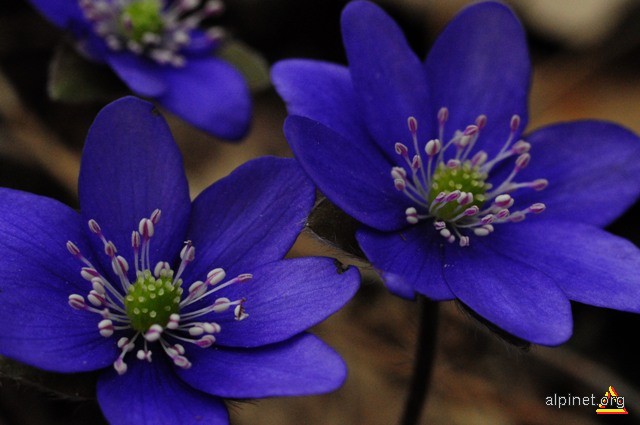 Printre tufarisurile de ericacee intalnim coacazul afinul merisorul 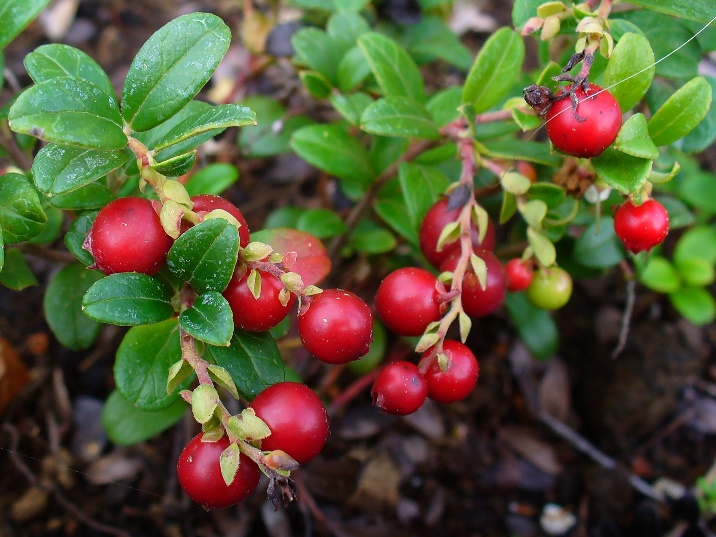 Planta din imagine se numeste: ciubotica cuculuiciubotica gainuseiciubotica ursului 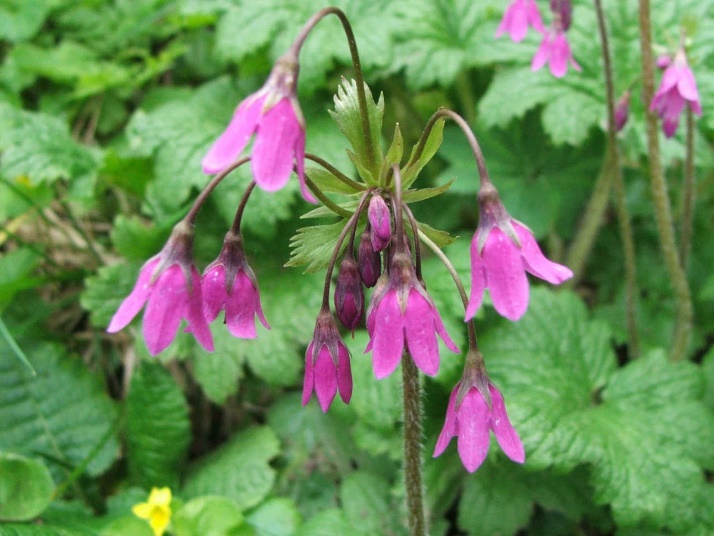 Florile cele mai raspandite in pajistile alpine ale Fagarasilor sunt: martisorul, chimenul de munte, sclipetii de munte martisorul, omagul galben, sticletii de munte ghintura galbena, chimenul de munte, martisorul Spre versantul vestic al Fagarasului se gaseste rar fluturele denumit : Parnassius apollo Boloria pales Romanichthys valsanicola 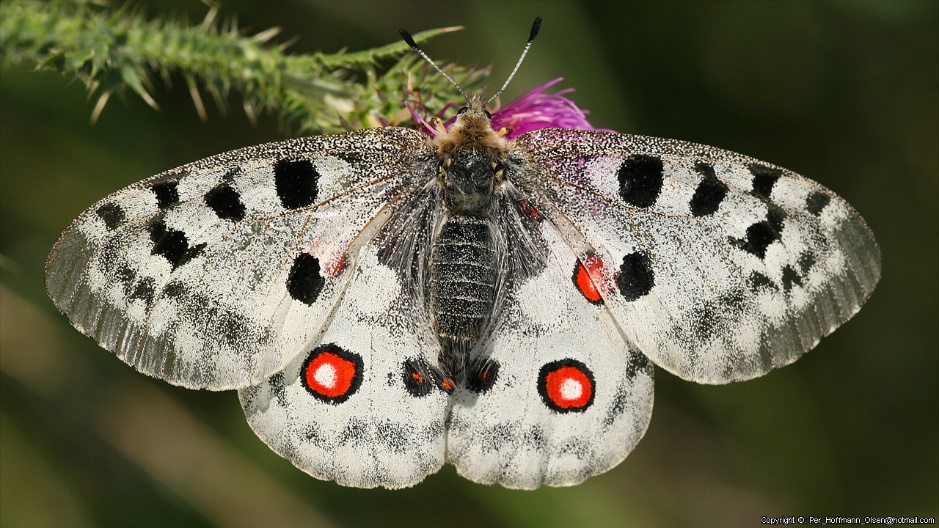 De-a lungul paraielor repezi poate fi intalnit, mai rar: Mierla albastraCintezul albastruPescarusul albastru 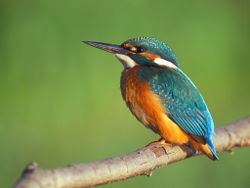 La jumatatea drumului comercial dintre Sibiu si Brasov a fost construita: Cetatea BrasovuluiCetatea Fagarasului Cetatea Sibiului 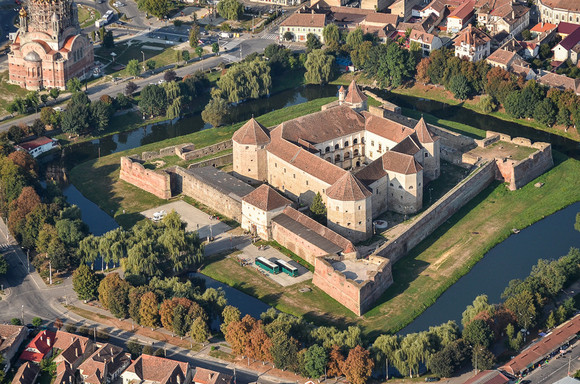 In imagine se afla Lacul CapraLacul BudaLacul Balea 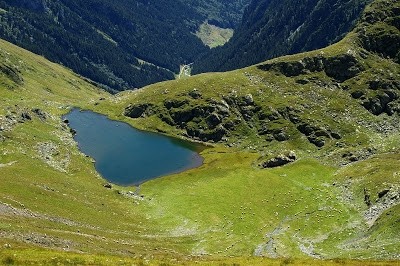 Intre Fereastra Zmeilor si Portita Arpaselului se intinde Creasta Vartopel-Arpasel Cetatea Vartopel Creasta Arpasului 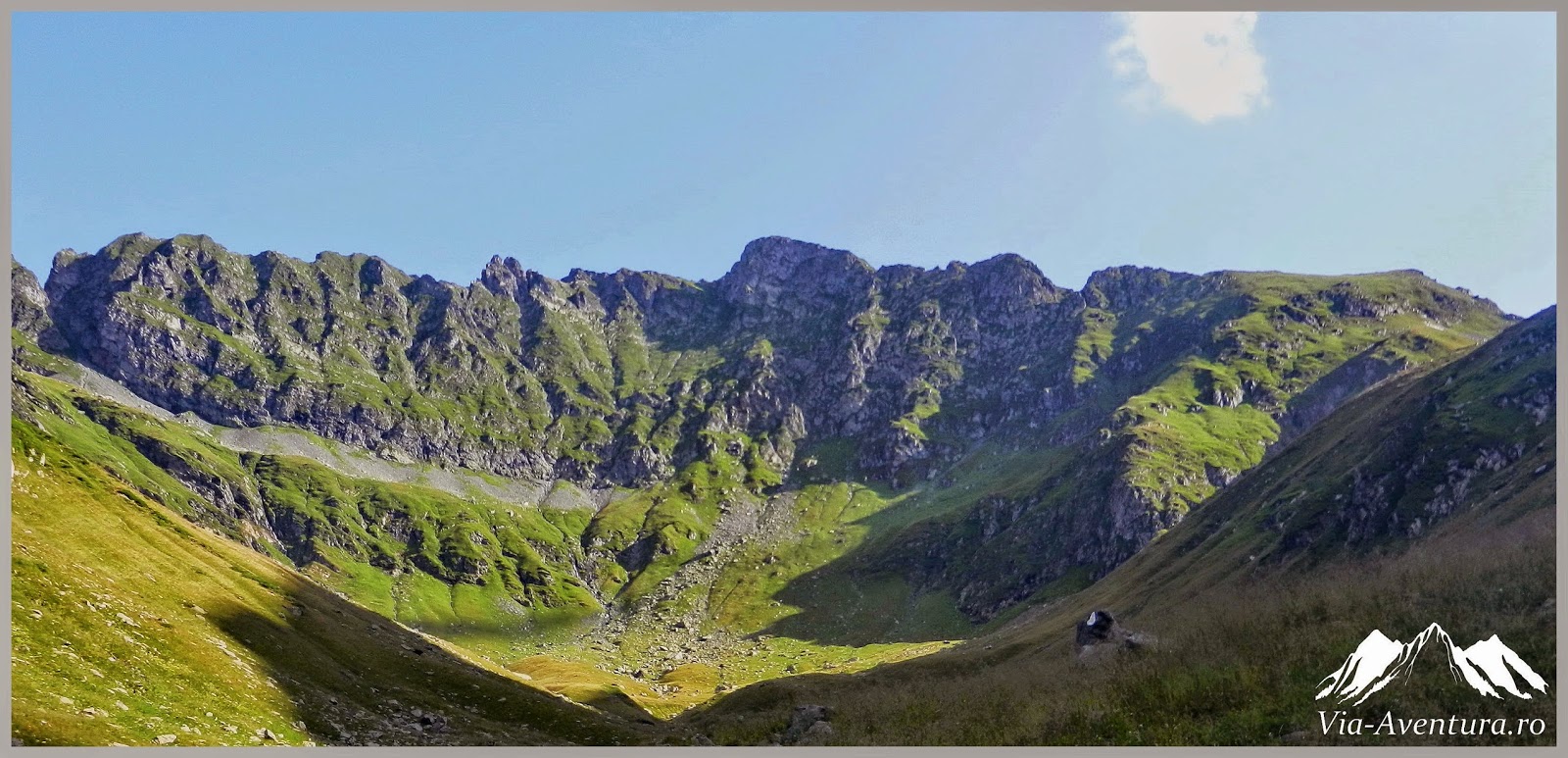 Cascada din imagine este cunoscuta sub denumirea de: Cascada Capra sau cascada BaleaCascada Capra sau cascada Fagarasului  Cascada Capra sau cascada Iezerului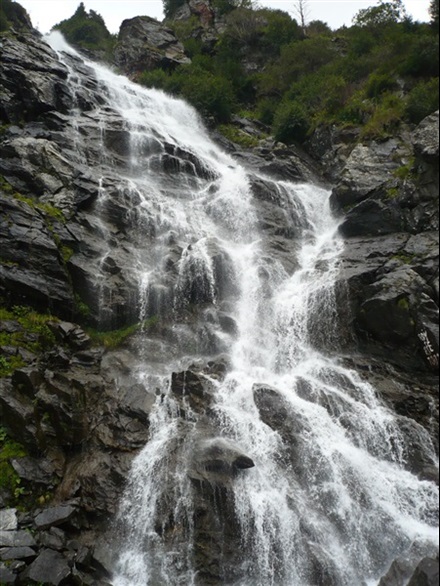 In imagine se afla Cabana Piscul Negru Cabana BaleaCabana Capra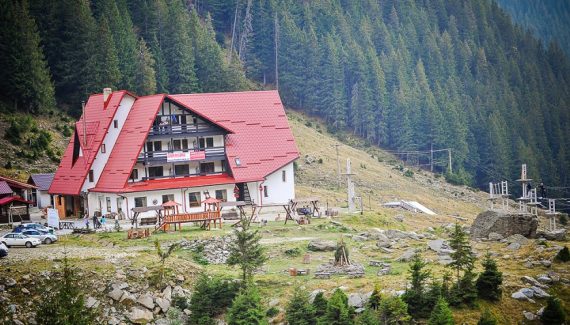 Imaginea de mai jos infatiseaza: Statuia lui Zeus Statuia lui PrometeuStatuia lui Apollo 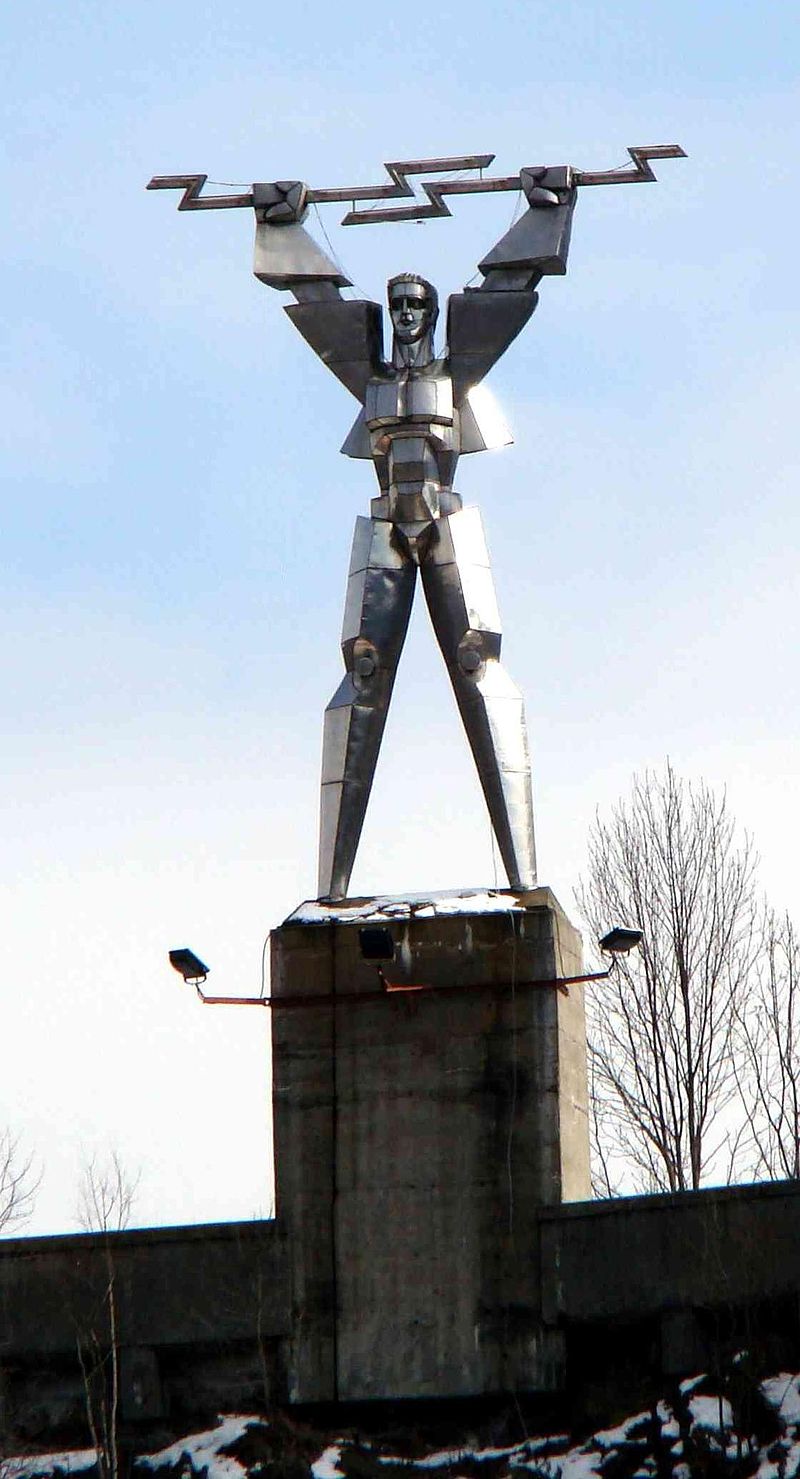 In imaginea de mai jos gasim unul dintre cele mai importante obiective turistice de pe Transfagarasan, situat pe raul... Barajul Bicaz, pe raul Capra Barajul Paltinu, pe raul DoftanaBarajul Vidraru, pe raul Arges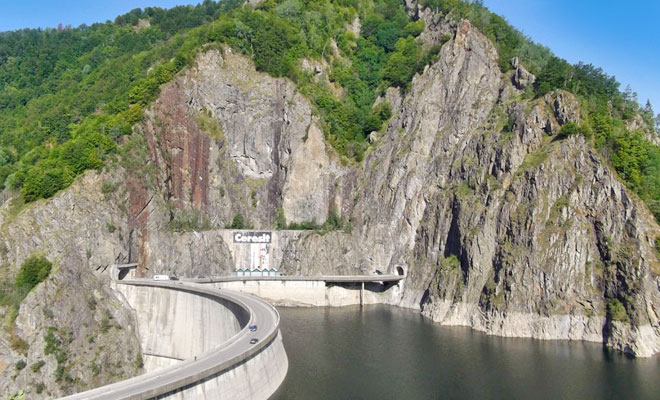 Cum se numeste pasarea din imagine:   CintezaMierla Codobatura 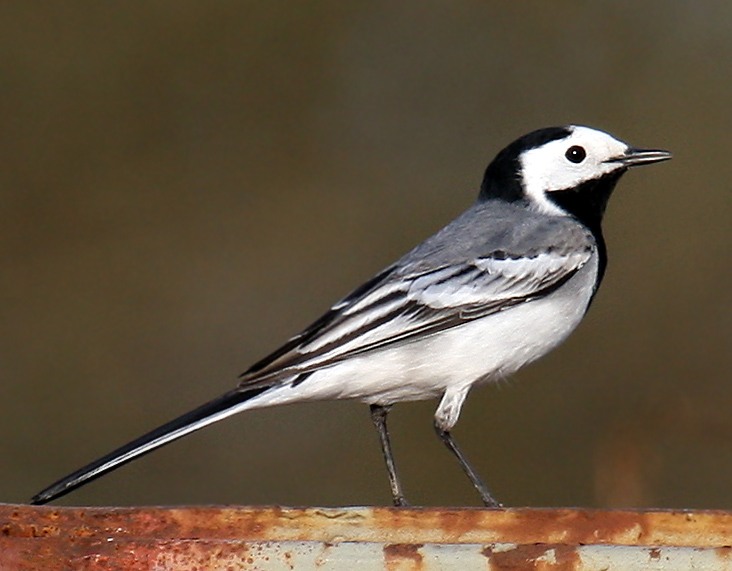 Ce cabana apare in imagine? Cabana Piscu NegruCabana Balea LacCabana Paltinu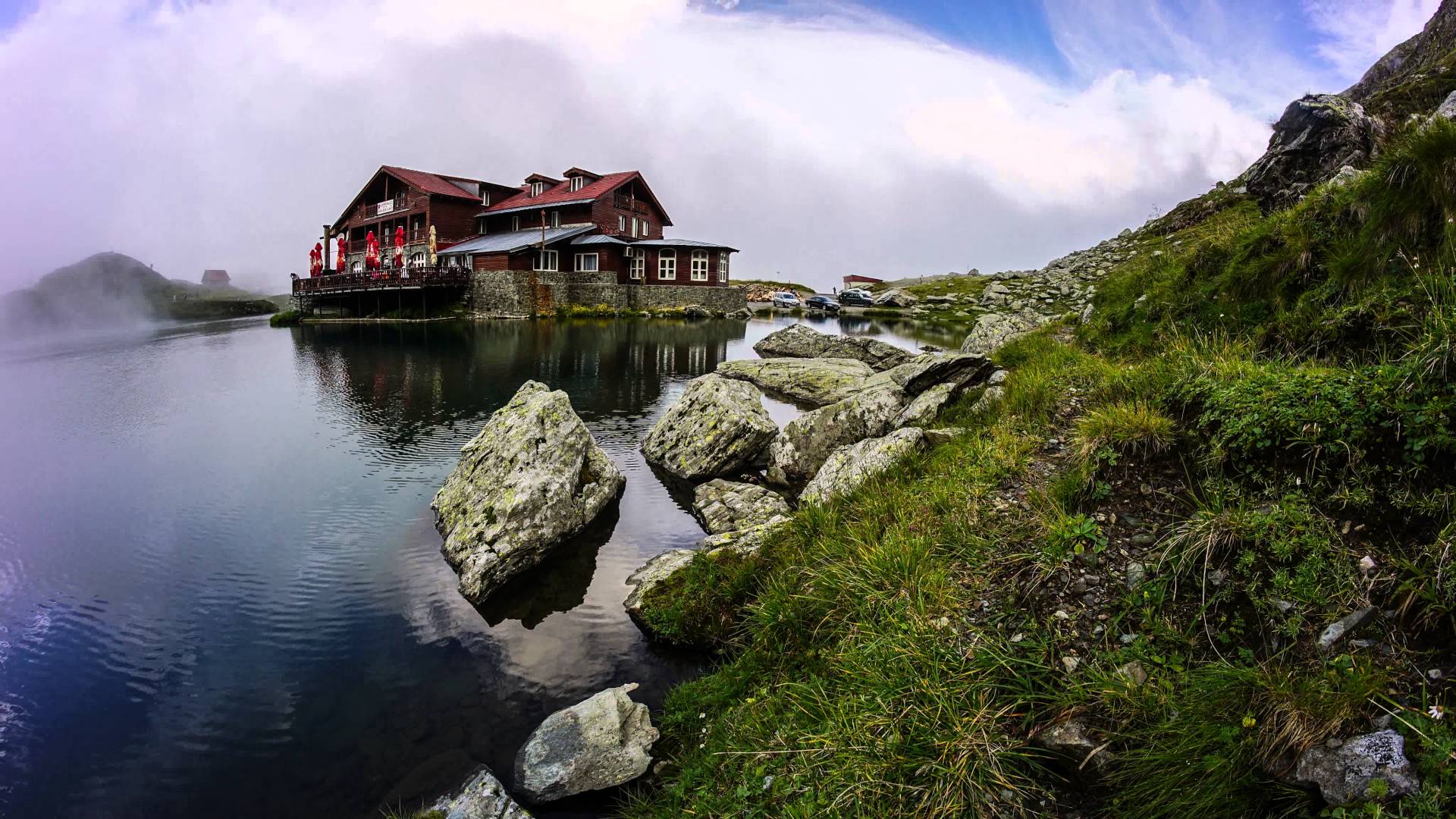 Construit in scop militar, pentru a lega garnizoanele Pitestiului si Sibiului, a ajuns sa fie numit “cel mai frumos drum din lume: 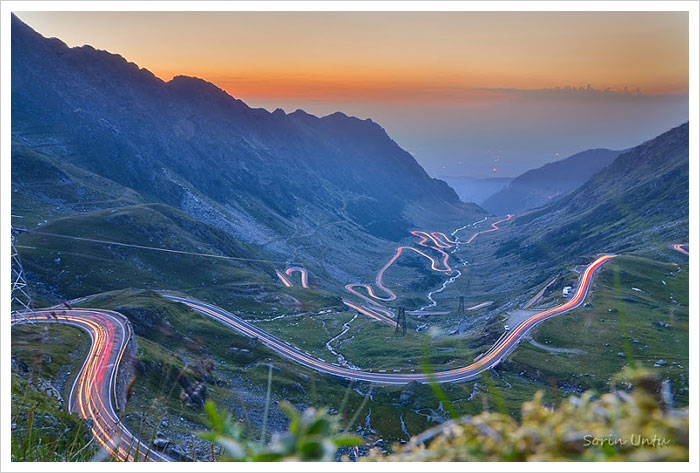 TransbucegiTransalpinaTransfagarasan 